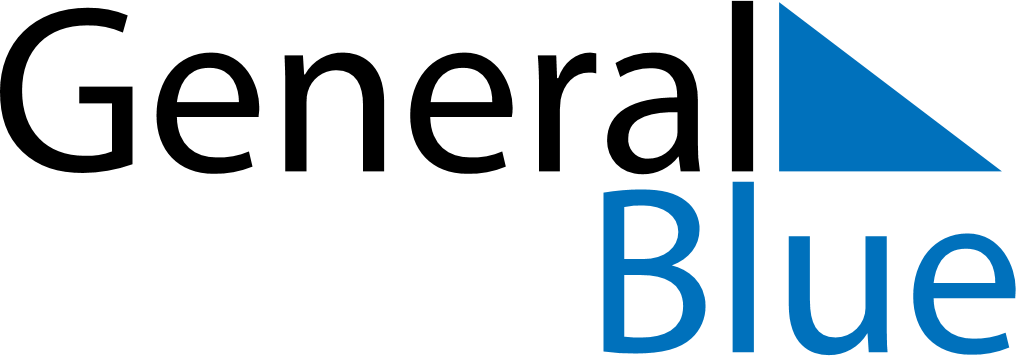 March 2030March 2030March 2030San MarinoSan MarinoSundayMondayTuesdayWednesdayThursdayFridaySaturday123456789101112131415161718192021222324252627282930Anniversary of the Arengo31